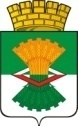 ДУМАМАХНЁВСКОГО  МУНИЦИПАЛЬНОГО  ОБРАЗОВАНИЯвторого созываРЕШЕНИЕот   16 июня    2015 года               п.г.т.Махнево                              № 565О внесении изменений в решение Думы муниципального образования, в состав территории которого входит поселок городского типа Махнёво от 29 октября 2008 года № 24 «Об учреждении Контрольного управления Махнёвского муниципального образования, с правами юридического лица и утверждении Положения о нем» (с изменениями от 16.01.2009 № 76, от 05.05. 2012 № 189)                   В соответствии с Федеральным  законом от  06.10. 2003 № 131-ФЗ «Об общих принципах организации местного самоуправления в Российской Федерации», Федеральным законом от 07.02.2011 № 6-ФЗ «Об  общих принципах организации и деятельности контрольно-счетных органов субъектов Российской Федерации и муниципальных образований», Областным законом от 12.07.2011 № 62-ОЗ «О Счетной палате Свердловской области и контрольно-счетных органах муниципальных образований, расположенных на территории Свердловской области», в целях приведения муниципального нормативного правового акта в соответствие с действующим законодательством, руководствуясь Уставом Махнёвского муниципального образования РЕШИЛА:Внести в Решение Думы муниципального образования, в состав территории которого входит поселок городского типа Махнёво от  29.10.2008 № 24 «Об учреждении Контрольного управления Махнёвского муниципального образования  с правами юридического лица и утверждении Положения о нем» (с изменениями  от 16.01.2009 № 76, от 05.05.2012  № 189) следующие изменения:статью 5 дополнить пунктом 5.5 следующего содержания:«На  период  временного  отсутствия  председателя  Контрольного управления  его  обязанности  по  подписанию  отчетов  и  заключений  по  итогам  контрольных  и  экспертно-аналитических  мероприятий и представлению их Думе, заключений  по  итогам  проведения  экспертизы  муниципальных  правовых  актов, а  так  же  представлений  и  предписаний  Контрольного  управления, участие  в  заседаниях  Думы  и  ее  комиссий  возлагаются  на  инспектора  на  основании  распоряжения  председателя  Контрольного  управления.»;    1.2  в пункте 11.4 статьи 11 слова «включению в план работы» заменить словами «рассмотрению при формировании годового плана работы»;1.3 в пункте 16.1 статьи 16 слова «не позднее, чем через десять календарных дней» заменить словами «не позднее  четырнадцати календарных дней».Настоящее Решение вступает в силу со дня его принятия.Направить настоящее Решение для опубликования в газету «Алапаевская искра» и разместить на официальном сайте Контрольного управления Махнёвского МО в сети «Интернет».Глава муниципального образования                                            И.М.Авдеев